NL 305Стан для приседаний(инструкция по сборке)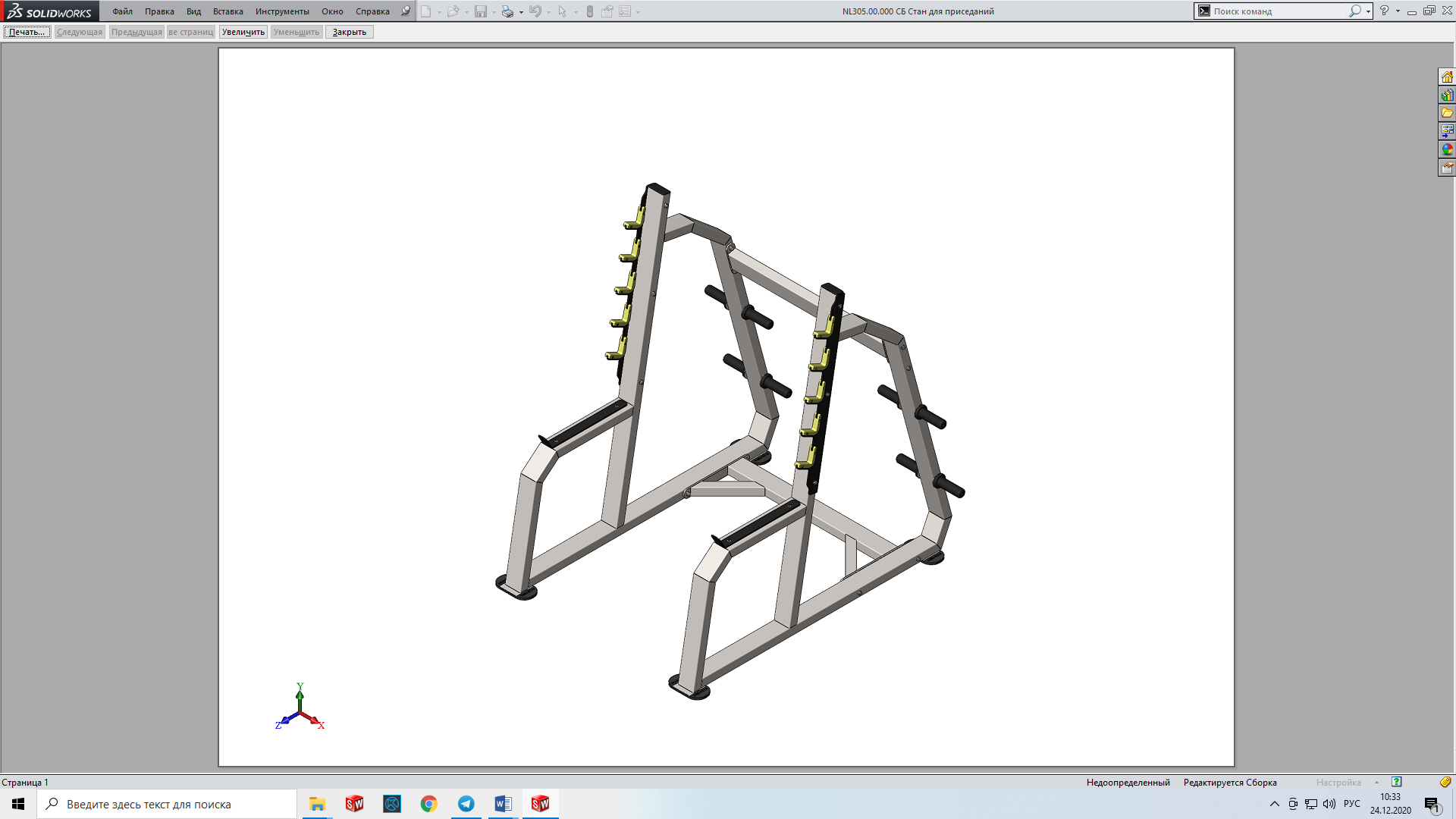 Комплект поставкиСкрутите между собой рамы стана (1) перемычками сверху, снизу (2,3) и комплектом крепежа: болт М10х125 (5); гайка М10 самоконтрящаяся (6), шайба D10 (7) (рис.1).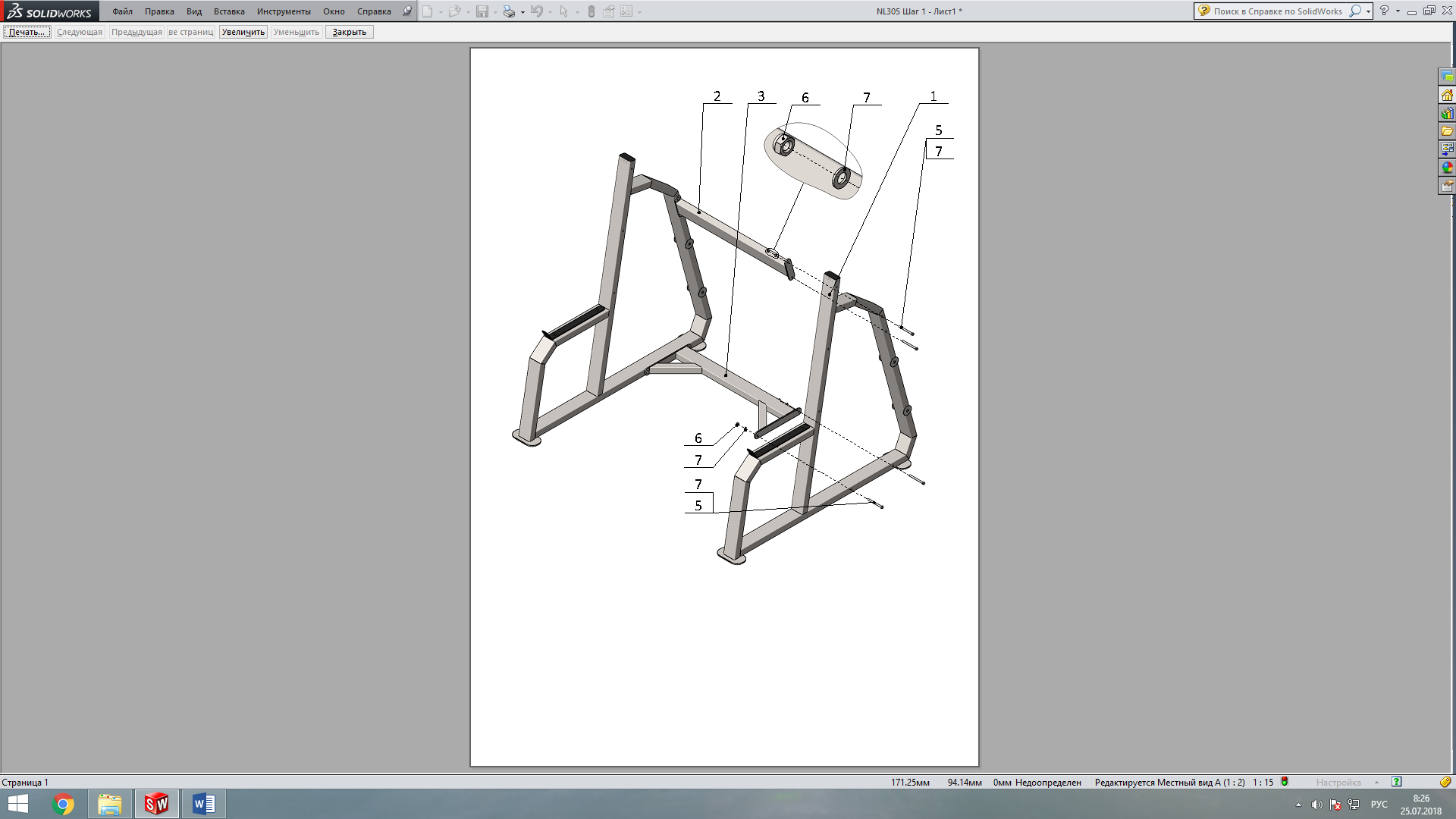 Рис.1К рамам стана (1) прикрутите ловушку (4) комплектом крепежа: болт М10х125 (5); гайка М10 самоконтрящаяся (6), шайба D10 (7); затем вкрутите накопители (8) с двух сторон рамы (Рис.2).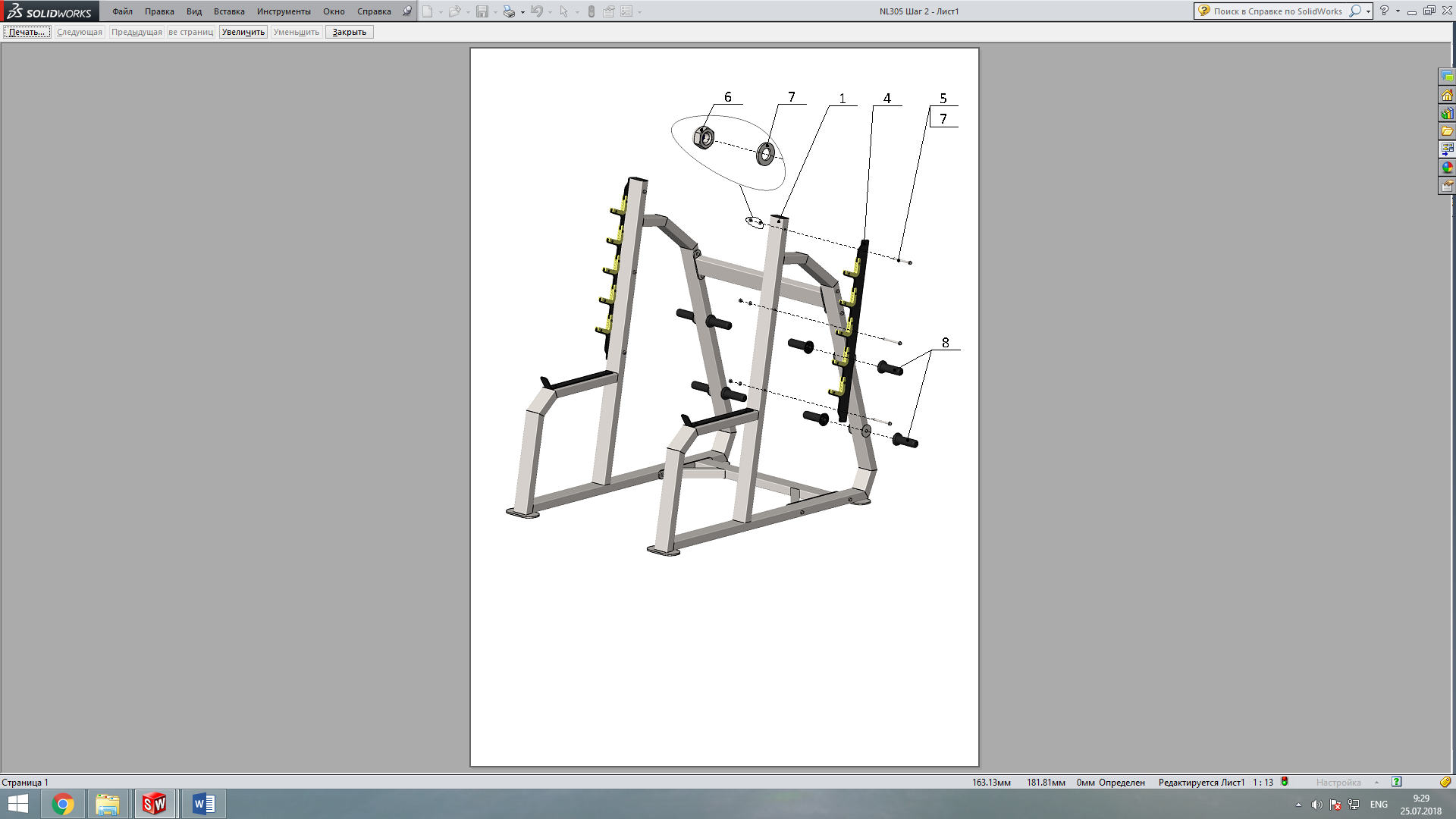 Рис. 2Рама стана2 шт.Перемычка сверху1 шт.Перемычка снизу1 шт.Ловушка2 шт.Болт М10х12514 шт.Гайка М10 самоконтрящаяся14 шт.Шайба D10 28 шт.Накопитель для дисков8 шт.